Die Leuchte DL7-522/31 ist geeignet für eine Montage auf brennbarer Fläche. Bei der Prüfung der Leuchte wird die Temperatur der Befestigungsfläche gemessen mit maximal zulässiger Bestückung der Leuchte wie auf dem Typenschild erkennbar (hier 2x60W).
Die Prüfung erfolgt mit einer Spannung, die das 1,05-fache der Bemessungsleistung der Prüflampe liefert. Ist die Temperatur der Befestigungsfläche dabei unter 90 Grad, ist keine weitere Kennzeichnung notwendig und die Leuchte darf auf brennbaren Flächen montiert werden (hier 71,7 Grad).
Wäre die Leuchte nicht geeignet für eine Montage auf brennbare Flächen wäre neben dem Typenschild ein zusätzliches Schild in Größe des Typenschildes angebracht (siehe F-Kennzeichnung neu).
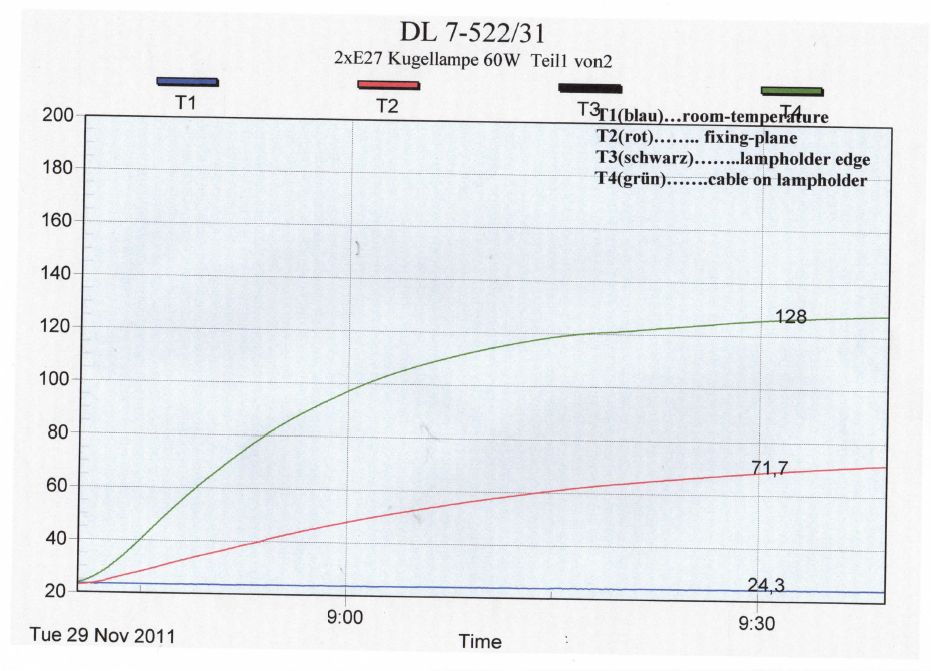 